Детектор угарного газа Мастер Кит МТ8056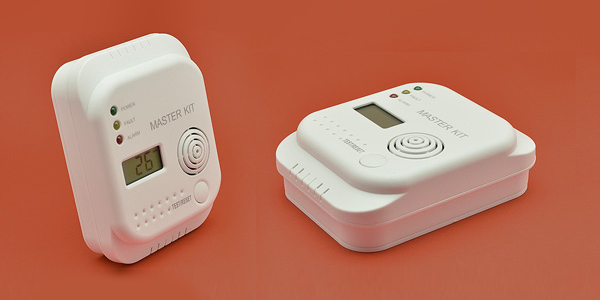 Датчик угарного газа – это современный прибор, который поможет Вам сохранить жизнь и здоровье. Установив его в любом помещении, Вы сможете полностью контролировать содержание CO в воздухе и при превышении допустимой нормы Вы будете сразу же проинформированы об этом. С помощью этого прибора Вы:- своевременно узнаете о концентрации угарного газа (CO), угрожающей жизни или здоровью.- немедленно получите сигнал об обнаружении угарного газа в случае неисправности газовой колонки, котла, каминаУмный прибор - это ваша защита Угарный газ многие называют безмолвной смертью. Его нельзя почувствовать, угарный газ незаметен, но при этом он может привести к смерти в течение нескольких минут в случае превышения содержания его допустимой нормы в воздухе. Как обезопасить себя от CO на работе, в квартире или на даче? Идеальным решением данного вопроса является современный беспроводной детектор угарного газа.Он предельно прост в установке и обслуживании. При этом благодаря использованию данного гаджета Вам гарантирована комплексная и действительно надежная защита от угарного газа. В случае превышения содержания CO в воздухе в Вашем помещении сигнализатор угарного газа оперативно проинформирует Вас об этом громким звуковым сигналом. Установить его Вы можете на:- кухне;- рядом с газовыми и отопительными приборами;- в комнате, в которой находятся печки или камины;- в других помещениях, где возникает опасность скопления угарного газа.Датчик угарного газа поможет сохранить Вашу жизнь!(имеет некоторые противопоказания, перед установкой проконсультируйтесь с врачом)